План урока самопознанияУрок 27.Класс: 11Школа: Учитель: Тема: Мир и согласие – путь человечества.Ценность: НенасилиеКачества: дружелюбие, уважение, терпимость по отношению ко всему окружающему.Групповое пение.OPEN KIDS - МИР БЕЗ ВОЙНЫ (И ДЕТИ ЗЕМЛИ)Музыка и слова - Екатерина Комар. https://www.youtube.com/watch?v=8lQ72w3gXqQЧто-то в мире случилось такое Сердце стало у всех ледяное О любви и мечте забываем И все чаще близких теряем За идею слепую не близкую нам Мы не слышим и спорим друг с другом, Но опомнись и протяни руку Ведь не важно какого-то ты цвета На каком ты конце планеты Ведь для нас для всех Земля одна Припев : Дети всей Земли Если б ваши сны Мир наш изменить смогли Жили что б не врозь Небо что б без слез В мире без войны Предательства и вины Мы все изменить должны, должны Если будем мы в светлое верить Станет в мире немножко добрее Мы не будем жалеть со слезами Будут в дома папы и мамы И все дети счастливее станут чуть - чуть Припев : Люди всей Земли Будь те же детьми Что б мир изменить смогли Жили что б не врозь Небо что б без слез В мире без войны Предательства и вины Мы все изменить должны, должны…Припев: Люди на Землі Будьте же дітьми Щоб світ змінити теж змогли Жили разом скрізь Небо щоб без сліз В світі без війни People on the Earth Keep your souls unclosed Change the world i`m begging please Hide away your fears Skies without a tears Living lasting peace Без страха и без вины Мы все изменить должны этот мир без войныГрупповое пение.OPEN KIDS - МИР БЕЗ ВОЙНЫ (И ДЕТИ ЗЕМЛИ)Музыка и слова - Екатерина Комар. https://www.youtube.com/watch?v=8lQ72w3gXqQЧто-то в мире случилось такое Сердце стало у всех ледяное О любви и мечте забываем И все чаще близких теряем За идею слепую не близкую нам Мы не слышим и спорим друг с другом, Но опомнись и протяни руку Ведь не важно какого-то ты цвета На каком ты конце планеты Ведь для нас для всех Земля одна Припев : Дети всей Земли Если б ваши сны Мир наш изменить смогли Жили что б не врозь Небо что б без слез В мире без войны Предательства и вины Мы все изменить должны, должны Если будем мы в светлое верить Станет в мире немножко добрее Мы не будем жалеть со слезами Будут в дома папы и мамы И все дети счастливее станут чуть - чуть Припев : Люди всей Земли Будь те же детьми Что б мир изменить смогли Жили что б не врозь Небо что б без слез В мире без войны Предательства и вины Мы все изменить должны, должны…Припев: Люди на Землі Будьте же дітьми Щоб світ змінити теж змогли Жили разом скрізь Небо щоб без сліз В світі без війни People on the Earth Keep your souls unclosed Change the world i`m begging please Hide away your fears Skies without a tears Living lasting peace Без страха и без вины Мы все изменить должны этот мир без войныЦель:- расширить и углубить ценностные представления учащихся о ненасилии через раскрытие значения понятий «мир», «согласие», «толерантность», «дружелюбие».Задачи:-раскрыть понятие «толерантность»;-    развитие умения мирно взаимодействовать с окружающими людьми;- воспитание чувства уважения друг к другу, уважение ко всем религиям и культурам.Ресурсы:видеоматериал,аудиозапись, слайдовая презентацияХод урокаОрг.момент. Позитивный настрой.- Пожалуйста, сядьте удобно, спину держите прямо. Руки и ноги не скрещивайте. Руки можно положить на колени или на стол. Расслабьтесь. 
Представьте, что солнечный свет проникает в вашу голову и опускается в середину груди. В середине груди находится бутон цветка. И под лучами света бутон медленно раскрывается, лепесток за лепестком. В вашем сердце расцветает прекрасный цветок, свежий и чистый. 
Представьте, что свет начинает распространяться по всему телу. Он становится сильнее и ярче. Мысленно опустите свет вниз по рукам. Ваши руки наполняются светом и освещаются. Руки будут совершать только добрые, хорошие действия и будут помогать всем. Свет опускается вниз по ногам. Ноги наполняются светом и освещаются. Ноги будут вести вас только к хорошим местам для совершения добрых дел. Они станут инструментами света и любви. Свет поднимается к вашему рту, языку. Язык будет говорить только правду и только хорошие, добрые слова. Направьте свет к ушам, уши будут слушать только хорошие слова, прекрасные звуки. Свет достигает глаз, глаза будут смотреть только на хорошее и видеть во всем хорошее. Вся ваша голова наполнилась светом, и вашей голове только добрые, светлые мысли. Свет становится все интенсивнее и ярче и выходит за пределы вашего тела, распространяясь расширяющимися кругами. Направьте свет всем вашим родным, учителям, друзьям, знакомым. Пошлите свет и тем, с кем у вас временное непонимание, конфликты. Пусть свет наполнит их сердца. Пусть этот свет распространится на весь мир: на всех людей, животных, растения, на все живое повсюду... Посылайте свет во все уголки Вселенной. Мысленно скажите: «Я в Свете... Свет внутри меня... Я есть Свет». Побудьте еще немного в этом состоянии Света, Любви, Покоя... Теперь поместите этот Свет снова в ваше сердце. Вся Вселенная, наполненная Светом, находится в вашем сердце. Сохраните ее такой прекрасной. 
Потихонечку можно открывать глаза. Спасибо. Проверка домашнего задания. стр. 172, 174 - 173Вопросы:- Согласны ли вы с утверждением, что толерантность - это гармония многообразия?- Почему в современном мире имеет место агрессивность, экстремизм и конфликт?- Как вы думаете, чему будут способствовать наличие качеств толерантной личности?- Каким вы видите День толерантности в вашей школе, в вашем городе?Анализ хода урокаПозитивное высказывание (цитата).«Жизнь длится лишь мгновение; сама по себе она ничто – ценность её зависит от того, что удалось сделать. Только добро, творимое человеком, остается, и благодаря ему жизнь чего – нибудь стоит». Ж. Ж. Руссо- Как вы понимаете смысл данного высказывания?- Как вы понимаете фразу «Жизнь длится лишь мгновение»?- В чем в вашем понимании ценность жизни?- Исходя из этого высказывания, становится ясно, что ваша жизнь состоит из поступков не чьих-либо, а именно ваших. Хороших и плохих. Тема нашего урока «Мир и согласие – путь человечества». Давайте посмотрим видеоролик.Вопросы:- Какое чувство вы испытывали при просмотре этого ролика?- Каждый ли человек может попасть в подобную ситуацию, и смогли бы вы повторить поступок детей?И в подтверждение обратимся к высказыванию У. Теккерея:«Мир – это зеркало, он возвращает каждому его собственное изображение».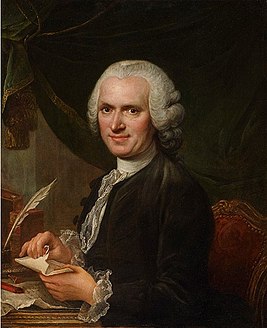 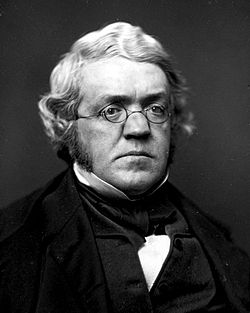 Рассказывание истории (беседа). Подарок.Притча «Устами младенца»Однажды миролюбивые жители Земли попросили одного чрезвычайно могущественного волшебника прекратить все войны и кровопролитие на планете.«— Это просто», — сказал тот. — Я уничтожу всё оружие на Земле, и больше никто не сможет воевать.— Прекрасно! — воскликнули люди.Взмах волшебной палочки — и дело сделано.Дня три на планете царил мир, пока большинство из тех, кто склонен повоевать, искали и не могли найти своего оружия. А поняв, что потеряли его навсегда, они смастерили копья из молодых деревьев и возобновили войны.Когда это печальное известие дошло до волшебника, он сказал:— Не беспокойтесь. Я уничтожу все молодые деревья, и эти драчуны больше не смогут воевать.После двух-трёх дней бесплодных поисков молодых деревьев, пригодных для изготовления копий, воинственно настроенные люди, начали валить деревья-великаны, делать из них дубинки и опять возобновили кровопролитие. Волшебник истребил все большие деревья. Тогда люди изготовили ножи и мечи из металла. Он уничтожил весь металл на планете. Люди смастерили пращи и начали метать друг в друга камни. Пришлось уничтожить и камни. И тогда забили тревогу сторонники мира: ещё бы — пропали все деревья, не стало металлов и камней. Как теперь жить, что есть? Скоро совсем не станет растительности, и люди умрут, даже не воюя. Нет, это не решение проблемы.Волшебник растерялся:— Даже и не знаю, что теперь делать. Я бы уничтожил всё человечество, но, к сожалению, это пока не в моей власти!Миротворцы впали в уныние, не зная, что предпринять. И тут к волшебнику обратился один умный ребёнок.— Я знаю, как тебе поступить. Пусть люди почувствуют, как другие воспринимают их поступки. Если один причинит боль другому, пусть и он почувствует точно такую же боль, а если доставит кому-то радость, то пусть и сам почувствует радость. Тогда наверняка никто не станет причинять боль другому, потому что сразу же сам почувствует боль и будет вынужден остановиться.Все прониклись величием мысли, изречённой устами младенца, а волшебник в точности воплотил его идею в жизнь. Он вернул все деревья, металлы и камни, и даже оружие, которое люди вскоре переделали в орудия труда.С этого дня никто на планете не причинял страданий соседу, потому что тогда и ему самому пришлось бы испытывать боль. Напротив, люди принялись помогать друг другу, потому что им нравилось чувство радости, которое они испытывали при этом. И зажили они в гармонии и радости.Вопросы:- Какая идея заложена в данной притче?- В чем мудрость младенца?- Что является важнейшим в сохранении мира и согласия между людьми?- Как нужно относиться к окружающим, чтобы процветали мир и любовь?Учебник стр. 180-181Творческая деятельность, групповая работа.Творческая работа, работа в парах.Картина «Мир без насилия»Групповое пение.OPEN KIDS - МИР БЕЗ ВОЙНЫ (И ДЕТИ ЗЕМЛИ)Музыка и слова - Екатерина Комар. https://www.youtube.com/watch?v=8lQ72w3gXqQЧто-то в мире случилось такое Сердце стало у всех ледяное О любви и мечте забываем И все чаще близких теряем За идею слепую не близкую нам Мы не слышим и спорим друг с другом, Но опомнись и протяни руку Ведь не важно какого-то ты цвета На каком ты конце планеты Ведь для нас для всех Земля одна Припев : Дети всей Земли Если б ваши сны Мир наш изменить смогли Жили что б не врозь Небо что б без слез В мире без войны Предательства и вины Мы все изменить должны, должны Если будем мы в светлое верить Станет в мире немножко добрее Мы не будем жалеть со слезами Будут в дома папы и мамы И все дети счастливее станут чуть - чуть Припев : Люди всей Земли Будь те же детьми Что б мир изменить смогли Жили что б не врозь Небо что б без слез В мире без войны Предательства и вины Мы все изменить должны, должны…Припев: Люди на Землі Будьте же дітьми Щоб світ змінити теж змогли Жили разом скрізь Небо щоб без сліз В світі без війни People on the Earth Keep your souls unclosed Change the world i`m begging please Hide away your fears Skies without a tears Living lasting peace Без страха и без вины Мы все изменить должны этот мир без войны
Домашнее задание.Стр. 183- 187 читать. Отрывок из книги «Социальные ориентиры жизненных смыслов в юношеском периоде жизни».Заключительная минута тишины. Вот и подошел к концу наш с вами разговор. Давайте сядем поудобней, на минутку закроем глаза и вспомним, о чем мы с вами говорили? Что вы взяли из нашего разговора, что вы поняли для себя?Я хочу пожелать вам вырасти настоящими людьми, чтоб из ваших маленьких сердец исходили только добро, любовь, взаимопонимание, а самое главное, чтобы вы умели слушать не только себя, но и другого человека.